Главная Новости Документы Сценарии Мелодии Софт Авторы Контакт КопилкаБаннерообменГлавная\Документы\Для классного руководителяПри использовании материалов этого сайта - АКТИВНАЯ ССЫЛКА и размещение баннера -ОБЯЗАТЕЛЬНО!!!Разработка классного часа «Зачем мы учимся?» для 5 класса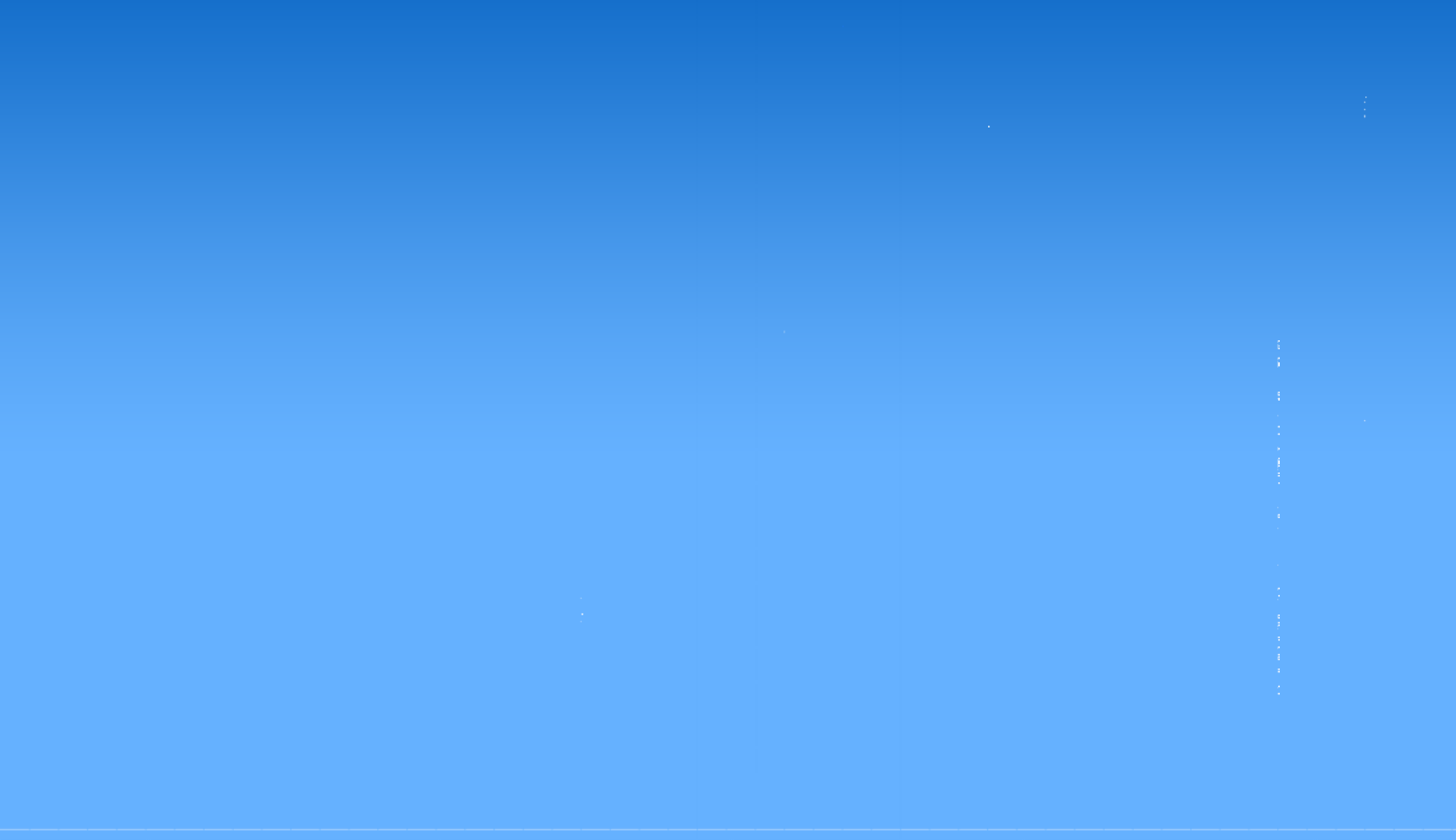 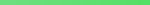 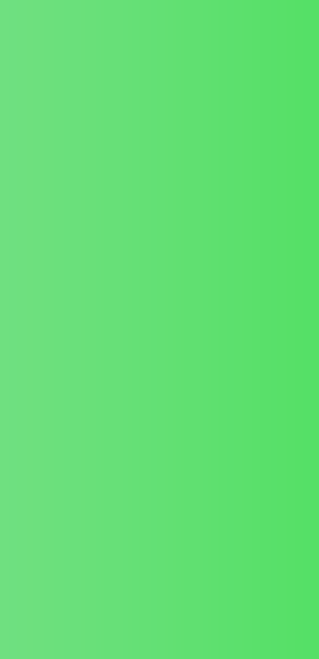 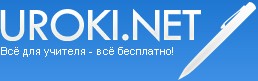 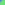 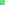 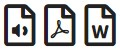 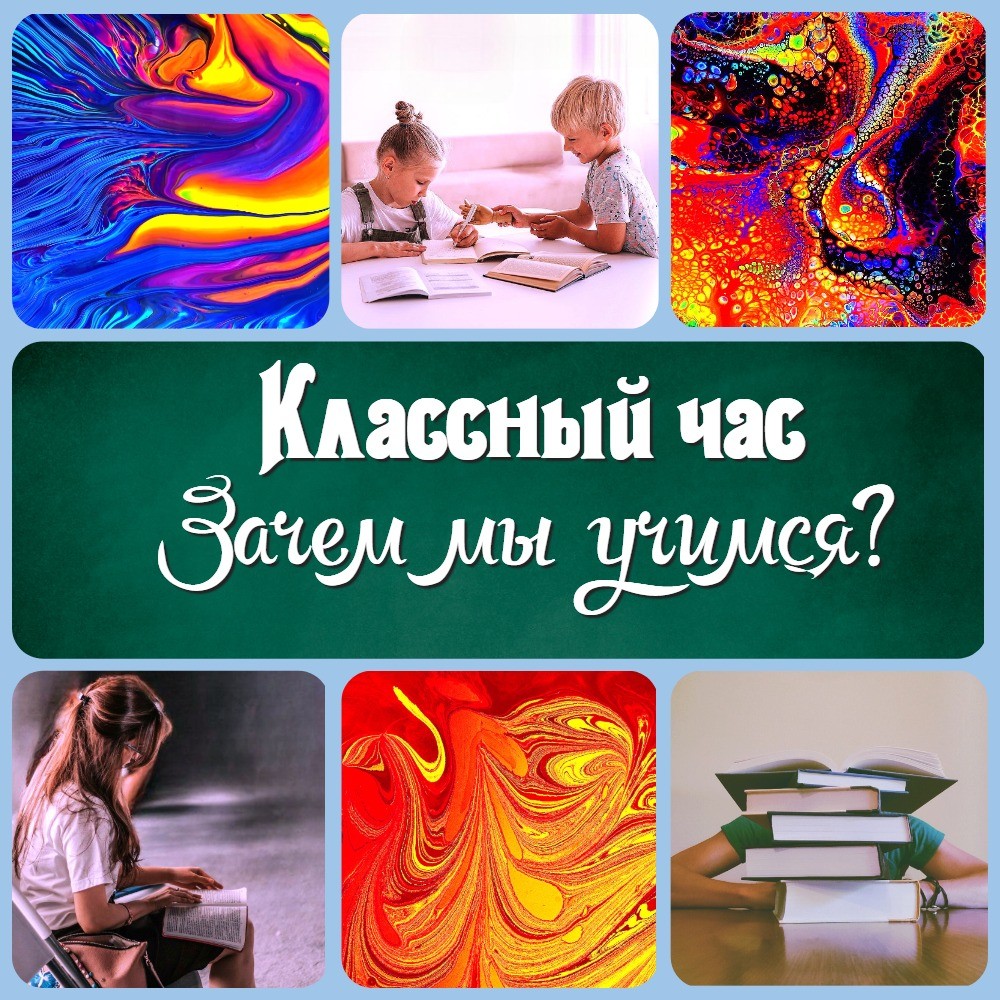 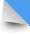 Цель классного часа:Понимание важности образования и обсуждение причин, по которым мы учимся.Класс:5 классВведение (5 минут):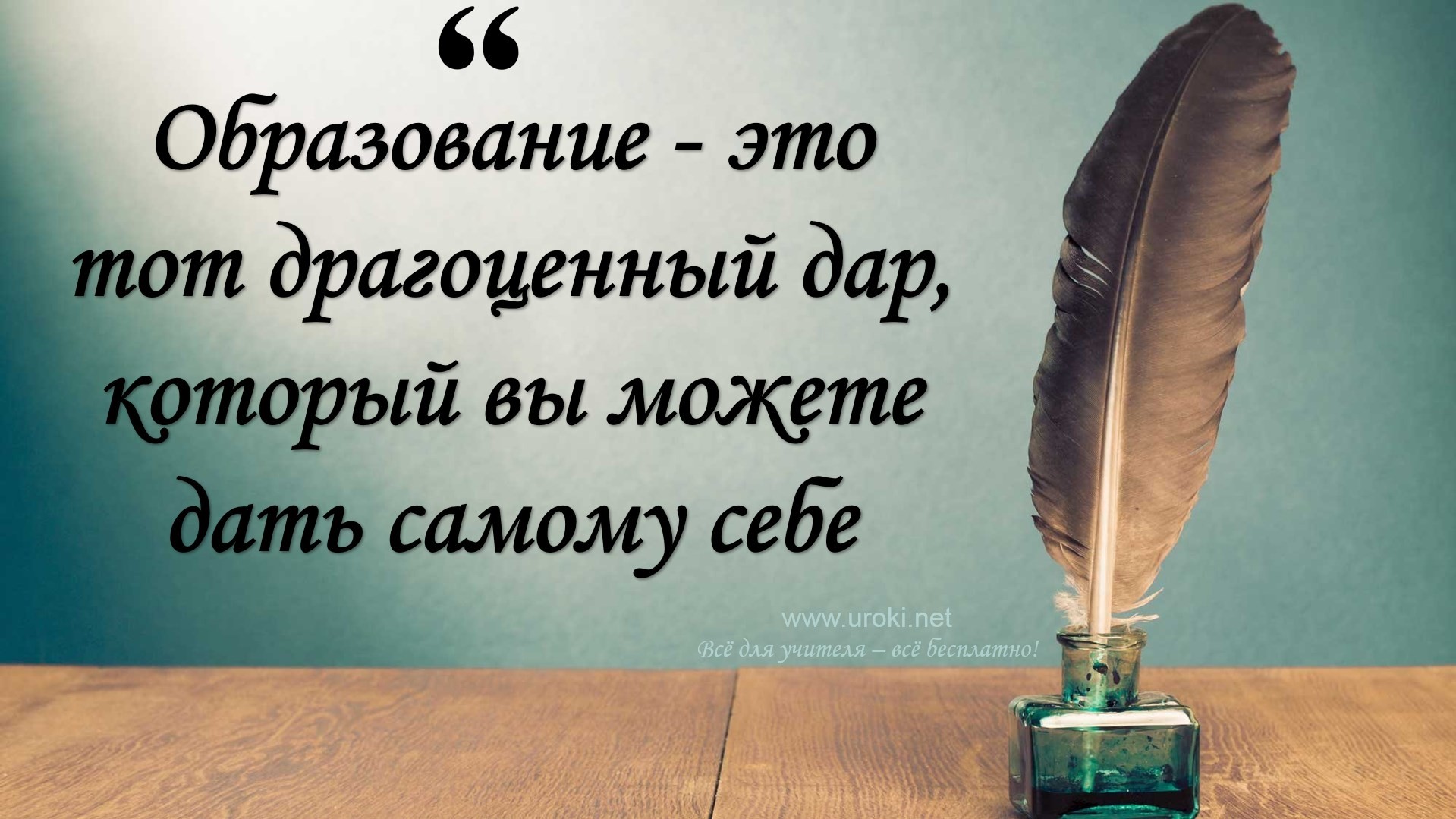 Приветствие учениковОбъяснение цели классного часа и постановка вопроса "Зачем мы учимся?"Основная часть (30 минут):Раздел 1: Важность образования (10 минут):Обсуждение понятия "образование" и его важности для человека. Рассмотрение плюсов образования: повышение уровня знаний, улучшение карьерных возможностей, повышение самоуважения и т.д.Давайте поговорим о том, почему образование важно и какие плюсы оно может дать нам в жизни.Первый плюс образования - это повышение уровня знаний. Когда мы учимся в школе, мы узнаем много нового о мире вокруг нас. Мы учимся математике, чтению, письму, наукам и другим предметам. Эти знания могут помочь нам лучше понимать мир, в котором мы живем, и делать нашу жизнь интереснее.Второй плюс - это улучшение карьерных возможностей. Когда мы получаем образование, мы получаем больше шансов на хорошую работу. Большинство работ требуют определенного уровня образования, поэтому, чем выше ваш уровень образования, тем больше шансов у вас получить хорошую работу.Третий плюс - это повышение самоуважения. Когда мы учимся, мы развиваем свой ум и узнаем много нового. Это может помочь нам чувствовать себя увереннее в себе и своих способностях. Мы можем гордиться тем, что достигли в своей учебе и что знаем много нового.И это далеко не все плюсы образования! Образование может помочь нам развиваться как личности, находить новых друзей и наслаждаться жизнью. Поэтому друзья, не забывайте о том, что образование очень важно для нашей жизни и будущего, и старайтесь учиться как можно лучше!Раздел 2: Причины, по которым мы учимся (15 минут):Обсуждение причин, по которым люди учатся, например, получение высокооплачиваемой работы, удовлетворение личных интересов, повышение уровня знаний и т.д.Ответ на вопрос "Зачем учиться в школе?" и обсуждение значимости школьного образования.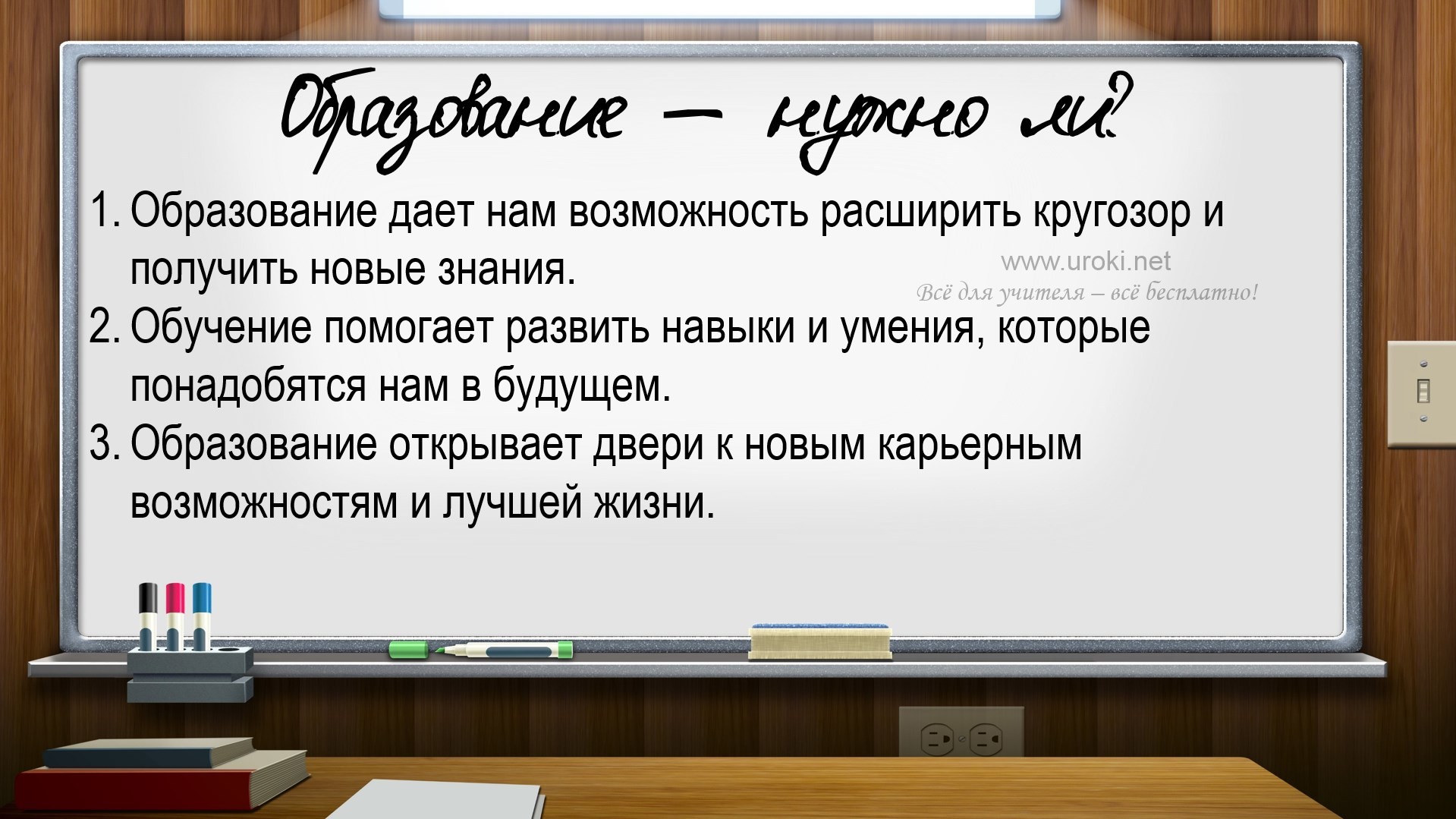 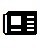 Раздел 3: Примеры успешных людей (5 минут):- Рассмотрение примеров успешных людей, которые достигли высоких результатов благодаря своему образованию.Многие знаменитые и успешные люди достигли своих целей благодаря образованию.Например, Билл Гейтс, создатель компании Microsoft, получил образование в Гарвардском университете, что помогло ему стать одним из самых богатых людей в мире и изменить нашу жизнь, создав компьютеры и программы, которые мы используем каждый день.Кроме того, многие великие ученые и изобретатели, такие как Альберт Эйнштейн и Томас Эдисон, также получили хорошее образование и благодаря этому смогли сделать много полезных открытий и изобретений.Так что не забывайте, друзья, что образование может стать ключом к успеху в жизни. Если вы будете учиться хорошо и стараться достигать своих целей, то и вы сможете стать кем угодно и достичь всего, что захотите!- Обсуждение того, как образование может помочь в достижении успеха и реализации своих мечт.Заключение (5 минут):Повторение основных идей и ответ на вопрос классного часа "Зачем мы учимся?"Пожелание ученикам успешного учебного года и вдохновения на достижение своих целей.Итого: 45 минут (5 минут введение + 30 минут основная часть + 5 минут заключение + 5 минут запасного времени).Читать ещё статьи по теме:Материал к классному часу на тему: «Экология»Разработка классного часа по теме : "Путешествие в прошлое своей семьи"Классный час на тему : "Права ребенка"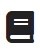 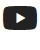 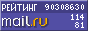 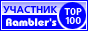 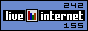 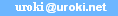 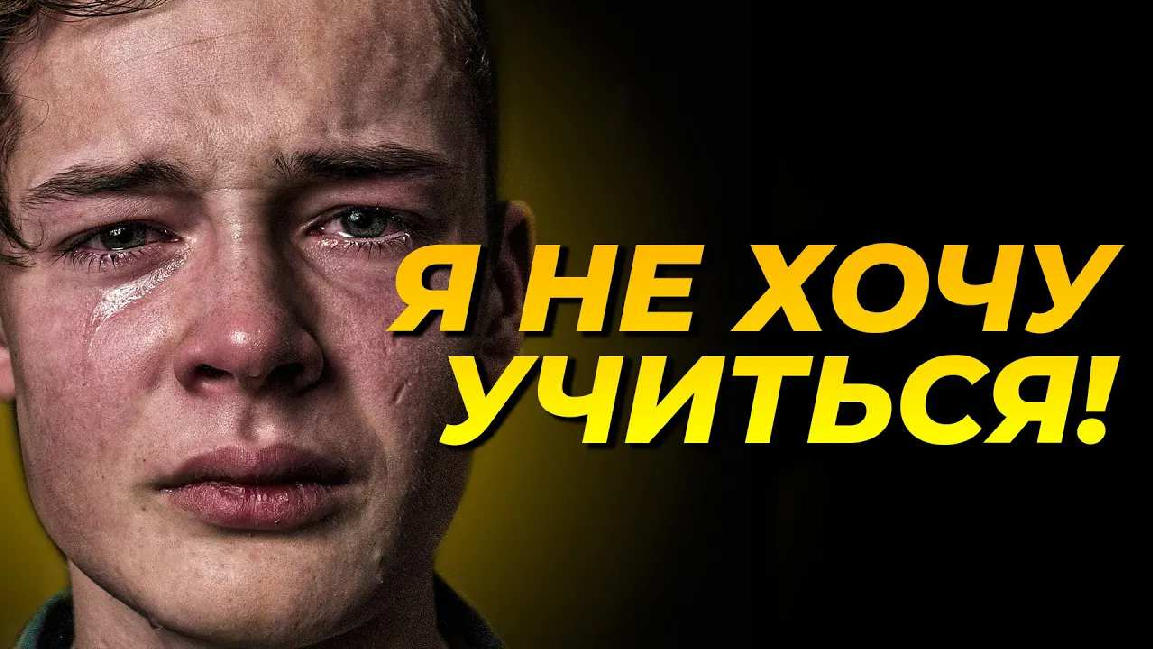 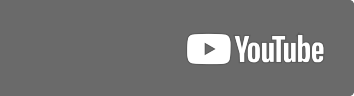 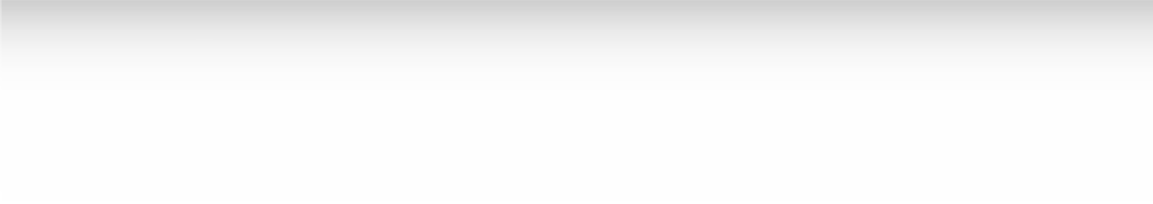 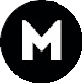 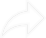 Разработка классного часа на тему: «Я и моя семья»Классный час на тему:«Что такое настоящая дружба?»Слова ассоциации (тезаурус) к статье:специальность, жизнь, умный, интеллект, учебник, книги, университетСмотреть видео к статье:Watch onОпубликовано 25.03.2023Некоторые файлы (разработки уроков, сценарии, поурочные планы) и информация, находящиеся на данном сайте, были найдены в сети ИНТЕРНЕТ, как свободно распространяемые, присланы пользователями сайта или найдены в альтернативных источниках, также использованы собственные материалы. Автор сайта не претендует на авторство ВСЕХ материалов. Если Вы являетесь правообладателем сценария, разработки урока, классного часа или другой информации, и условия на которых она представлена на данном ресурсе, не соответствуют действительности, просьба немедленносообщить с целью устранения правонарушения по адресу :	. Карта сайта - www.uroki.net При использовании материалов сайта - размещение баннера и активной ссылки-ОБЯЗАТЕЛЬНО!!!